ПРОТОКОЛ № К9/5-21/3оценки и сопоставления заявок на участие в запросе коммерческих предложений на право заключения договора на оказание услуг по добровольному медицинскому страхованиюСведения о Заказчике: Заказчик 1: Фонд развития интернет-инициатив ИНН 7704280879Место нахождения: 121099, г. Москва, ул. Новый Арбат, д. 36/9.Почтовый адрес: 101000, г. Москва, ул. Мясницкая, д.13, стр.18. Номер контактного телефона: +7(495)258-88-77.Заказчик 2: ООО «ФРИИ ИНВЕСТ» ИНН 7709961670Юридический  адрес: 101000, г. Москва, ул. Мясницкая, д.13, стр.18, 3 этаж, пом. 1, ком. 4Номер контактного телефона: +7(495)258-88-77.Заказчик 3: ООО «Акселератор ФРИИ» ИНН 7709958269Заказчик 4: ООО «Научно-Исследовательская Лаборатория Решений для работы с большими данными» ИНН 7709989806.Закупка является консолидированной и проводится в соответствии ст. 59 Положения о закупках Фонда развития интернет-инициатив. Договоры по результатам консолидированной закупки будут заключены каждым заказчиком самостоятельно, на определенный в документации о закупке объем  и по цене, пропорциональной проценту снижения от НМЦ договора.Предельный бюджет закупки: 4 319 262,00 (Четыре миллиона триста девятнадцать тысяч двести шестьдесят два) рубля, 00 коп.Предмет договора:  оказание  услуг по добровольному медицинскому страхованию. Сведения о начальной (максимальной) цене договора (НМЦД): Максимальный размер годового тарифа по Программе 1- 80613,00 (Восемьдесят тысяч шестьсот тринадцать) рублей, 00 коп.Максимальный размер годового тарифа по Программе 2  - 57618,00 (Пятьдесят семь тысяч шестьсот восемнадцать) рублей, 00 коп.В качестве начальной максимальной цены установлена сумма начальных цен по годовым тарифам в размере 138 231,00 (Сто тридцать восемь тысяч двести тридцать один) руб., 00 коп.Цена за единицу (размер годового тарифа по Программам 1, 2), а также сумма единичных расценок не могут превышать  установленных начальных максимальных цен.Место, дата, время начала проведения процедуры вскрытия конвертов с заявками на участие в закупке.На участие в закупке было подано 4  конверта. Вскрытие конвертов с заявками на участие в закупке осуществлялось по адресу:101000, г. Москва, ул. Мясницкая, д.13, стр.18, 3 этаж, переговорная Дроны 02 ноября 2021 года.Процедура вскрытия конвертов начата в 14 часов 05 минут по московскому времени и завершена в 15 часов 30 минут по московскому времени.Срок и место рассмотрения  заявок на участие в закупке.Рассмотрение заявок осуществлялось по адресу: 101000, г. Москва, ул. Мясницкая, д.13, стр.18, 3 этаж, переговорная Дроны 08 ноября 2021 года.Процедура рассмотрения заявок начата в 13 часов 00 минут по московскому времени и завершена в 14 часов 15 минут по московскому времени. По результатам заседания заявки №1 АО «АльфаСтрахование» и №4 АО «Страховое общество газовой промышленности» (АО «СОГАЗ») были отклонены. Заявки №2 Страховое публичное акционерное общество ИНГОССТРАХ, №3  ООО Страховая компания «Альянс Жизнь»  признаны соответствующими требованиям документации и допущены к участию в процедуре закупки.6. Оценка и сопоставление заявок на участие в закупке проводилось Комиссией по  закупкам (далее – Комиссия)  с 14 часов 30 минут до 15 часов 20 минут 8 ноября 2021 года по адресу: г. Москва, ул. Мясницкая, д. 13, стр. 18, переговорная Дроны в следующем составе:Члены Комиссии:Попова Ирина Александровна;Кузнецов Александр Иванович;Барикян Анна Андреевна;Вольская Евгения Ивановна;Ляпунова Мария Валентиновна;Пудова Мария Александровна.Всего присутствовало шесть  членов Комиссии, кворум имеется, заседание  правомочно.7. В соответствии с Протоколами заседания комиссии № К/9-5-21-1 от 2 ноября  2021 г., № К/9-5-21-2-20/2 от 8 ноября  2021г., результаты вскрытия конвертов  с заявками на участие в закупке и рассмотрения заявок на участие в закупке следующие:8. Решение каждого члена Комиссии о присвоении заявкам на участие в закупке значений (баллов) 
по каждому из предусмотренных критериев оценки отражена в таблице №2Таблица № 29. По результатам оценки и сопоставления заявок на участие в закупке на право заключения договора на оказание услуг по добровольному медицинскому страхованию работников  Фонда развития интернет-инициатив и дочерних компаний,   каждой заявке на участие в закупке относительно других по мере уменьшения степени выгодности содержащихся в них условий исполнения договора были присвоены следующие порядковые номера (заявке на участие в закупке, в которой содержались лучшие условия исполнения договора, был присвоен первый номер; остальным заявкам на участие в закупке, по мере уменьшения степени выгодности содержащихся в них условий исполнения договора, были присвоены последующие номера):10. Решение комиссии:10.1 Признать победителем процедуры запроса коммерческих предложений ООО Страховая компания «Альянс Жизнь» ИНН 772725738610.2 Заключить договоры добровольного медицинского страхования на условиях, установленных документацией и по цене, предложенной в заявке на участие с победителем запроса коммерческих предложений ООО Страховая компания «Альянс Жизнь» ИНН 7727257386.   11. Настоящий протокол подлежит размещению на сайте Заказчика, и хранению в течение трех лет с даты подведения итогов закупки.12. Протокол подписан всеми присутствующими на заседании членами Комиссии.г. Москва«8»   ноября   2021 г.Рег.номер заявкиНаименование участника закупкиЦена участникаДопущен к участию в закупке и признан участником закупки2Страховое публичное акционерное общество ИНГОССТРАХСумма единичных расценок124 798,00 (Сто двадцать четыре тысячи семьсот девяносто восемь) рублей, 00 коп.да2Страховое публичное акционерное общество ИНГОССТРАХПрограмма 168884,00 (Шестьдесят восемь тысяч восемьсот восемьдесят четыре) руб., 00 коп.даПрограмма 255914,00 (Пятьдесят пять тысяч девятьсот четырнадцать) руб., 00 коп.даПрограмма 250 185,00 (Пятьдесят тысяч сто восемьдесят пять) рублей, 00 коп.да3ООО Страховая компания «Альянс Жизнь»Сумма единичных расценок127518,00 (Сто двадцать семь тысяч пятьсот восемнадцать) рублей, 00 коп.даПрограмма 178 169,00 (Семьдесят восемь тысяч сто шестьдесят девять) руб., 00 коп.даПрограмма 249 349,00 (Сорок девять тысяч триста сорок девять) руб., 00 коп..да№НаименованиеЗначимостьЗначение в закупочной документации, члены комиссииЗаявка №2 Предложение участника СК ИнгосстрахЗаявка №3 Предложение участника СК Альянс Жизнь12341Итоговый рейтинг по критерию «цена договора», баллыК1= КзхRaiКз=0,30138 231,00  П1 80 613,00П2 57618,00124798П1  68884П2  55914127518П1 78169П2  49349Рейтинг, присуждаемый заявке по критерию «цена договора»                                                     A1max - A1i                                                                                      Rai  =-------------------- x 100                                                               A1max                                                        Рейтинг, присуждаемый заявке по критерию «цена договора»                                                     A1max - A1i                                                                                      Rai  =-------------------- x 100                                                               A1max                                                        Рейтинг, присуждаемый заявке по критерию «цена договора»                                                     A1max - A1i                                                                                      Rai  =-------------------- x 100                                                               A1max                                                        НМЦ программа1: 80 613,00 НМЦ Программа 2: 57618,00Сумма единичных расценок: 138 231,00  (Сто тридцать восемь тысяч двести тридцать один) руб., 00 коп.9,72х0,32,927,75х0,32,332 Итоговый рейтинг по критерию «качество работ и квалификация участника закупки», баллыКс = 0,70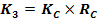 2.1Значение оценок в баллах всех членов Комиссии, присуждаемое заявке на участие в закупке по показателю  «Количество заключенных договоров по добровольному медицинскому страхованию участника закупки по итогам 2020 года» Максимальное количество баллов: 40Значение оценок в баллах всех членов Комиссии, присуждаемое заявке на участие в закупке по показателю  «Количество заключенных договоров по добровольному медицинскому страхованию участника закупки по итогам 2020 года» Максимальное количество баллов: 40С1. «Количество заключенных договоров по добровольному медицинскому страхованию участника закупки по итогам 2020 года» Максимальное количество баллов: 40Оценивается количество договоров страхования, заключенных оцениваемым участником в 2020 году по добровольному медицинскому страхованию. В случае, если количество договоров страхования  оцениваемого  участника превышает 1 000 000 (Один миллион) единиц, то такому участнику присваивается максимальное значение, установленное для данного подкритерия оценки. от 0 до 99 – 0 балловот 100 до 199 000 – 5 балловот 200 000 до 499 000 – 15 балловот 500 000 до 999 999 - 20 балловот 1000 000 и выше-40 баллов.С1. «Количество заключенных договоров по добровольному медицинскому страхованию участника закупки по итогам 2020 года» Максимальное количество баллов: 40Оценивается количество договоров страхования, заключенных оцениваемым участником в 2020 году по добровольному медицинскому страхованию. В случае, если количество договоров страхования  оцениваемого  участника превышает 1 000 000 (Один миллион) единиц, то такому участнику присваивается максимальное значение, установленное для данного подкритерия оценки. от 0 до 99 – 0 балловот 100 до 199 000 – 5 балловот 200 000 до 499 000 – 15 балловот 500 000 до 999 999 - 20 балловот 1000 000 и выше-40 баллов.Кузнецов А.И.2015С1. «Количество заключенных договоров по добровольному медицинскому страхованию участника закупки по итогам 2020 года» Максимальное количество баллов: 40Оценивается количество договоров страхования, заключенных оцениваемым участником в 2020 году по добровольному медицинскому страхованию. В случае, если количество договоров страхования  оцениваемого  участника превышает 1 000 000 (Один миллион) единиц, то такому участнику присваивается максимальное значение, установленное для данного подкритерия оценки. от 0 до 99 – 0 балловот 100 до 199 000 – 5 балловот 200 000 до 499 000 – 15 балловот 500 000 до 999 999 - 20 балловот 1000 000 и выше-40 баллов.С1. «Количество заключенных договоров по добровольному медицинскому страхованию участника закупки по итогам 2020 года» Максимальное количество баллов: 40Оценивается количество договоров страхования, заключенных оцениваемым участником в 2020 году по добровольному медицинскому страхованию. В случае, если количество договоров страхования  оцениваемого  участника превышает 1 000 000 (Один миллион) единиц, то такому участнику присваивается максимальное значение, установленное для данного подкритерия оценки. от 0 до 99 – 0 балловот 100 до 199 000 – 5 балловот 200 000 до 499 000 – 15 балловот 500 000 до 999 999 - 20 балловот 1000 000 и выше-40 баллов.Попова И.А.2015С1. «Количество заключенных договоров по добровольному медицинскому страхованию участника закупки по итогам 2020 года» Максимальное количество баллов: 40Оценивается количество договоров страхования, заключенных оцениваемым участником в 2020 году по добровольному медицинскому страхованию. В случае, если количество договоров страхования  оцениваемого  участника превышает 1 000 000 (Один миллион) единиц, то такому участнику присваивается максимальное значение, установленное для данного подкритерия оценки. от 0 до 99 – 0 балловот 100 до 199 000 – 5 балловот 200 000 до 499 000 – 15 балловот 500 000 до 999 999 - 20 балловот 1000 000 и выше-40 баллов.С1. «Количество заключенных договоров по добровольному медицинскому страхованию участника закупки по итогам 2020 года» Максимальное количество баллов: 40Оценивается количество договоров страхования, заключенных оцениваемым участником в 2020 году по добровольному медицинскому страхованию. В случае, если количество договоров страхования  оцениваемого  участника превышает 1 000 000 (Один миллион) единиц, то такому участнику присваивается максимальное значение, установленное для данного подкритерия оценки. от 0 до 99 – 0 балловот 100 до 199 000 – 5 балловот 200 000 до 499 000 – 15 балловот 500 000 до 999 999 - 20 балловот 1000 000 и выше-40 баллов.Вольская Е.И.2015С1. «Количество заключенных договоров по добровольному медицинскому страхованию участника закупки по итогам 2020 года» Максимальное количество баллов: 40Оценивается количество договоров страхования, заключенных оцениваемым участником в 2020 году по добровольному медицинскому страхованию. В случае, если количество договоров страхования  оцениваемого  участника превышает 1 000 000 (Один миллион) единиц, то такому участнику присваивается максимальное значение, установленное для данного подкритерия оценки. от 0 до 99 – 0 балловот 100 до 199 000 – 5 балловот 200 000 до 499 000 – 15 балловот 500 000 до 999 999 - 20 балловот 1000 000 и выше-40 баллов.С1. «Количество заключенных договоров по добровольному медицинскому страхованию участника закупки по итогам 2020 года» Максимальное количество баллов: 40Оценивается количество договоров страхования, заключенных оцениваемым участником в 2020 году по добровольному медицинскому страхованию. В случае, если количество договоров страхования  оцениваемого  участника превышает 1 000 000 (Один миллион) единиц, то такому участнику присваивается максимальное значение, установленное для данного подкритерия оценки. от 0 до 99 – 0 балловот 100 до 199 000 – 5 балловот 200 000 до 499 000 – 15 балловот 500 000 до 999 999 - 20 балловот 1000 000 и выше-40 баллов.Ляпунова М.В.2015Пудова М.А.2015Указанные данные подтверждаются формой статистической отчетности ОКУД 0420162 «Сведения о деятельности страховщика» за январь-декабрь 2020 года (строка 126, столбец 4).В случае непредставления участником конкурса перечисленных выше документов по данному критерию заявке присваивается 0 баллов.Указанные данные подтверждаются формой статистической отчетности ОКУД 0420162 «Сведения о деятельности страховщика» за январь-декабрь 2020 года (строка 126, столбец 4).В случае непредставления участником конкурса перечисленных выше документов по данному критерию заявке присваивается 0 баллов.Среднее арифметическое по критерию2015С2.    «Количество отказов в страховой выплате по добровольному медицинскому страхованию за 2020 год» Максимально количество баллов: 40В случае отсутствия отказов в страховой выплате по добровольному медицинскому страхованию за 2020 год, участнику выставляется максимальное количество баллов, установленное для данного подкритерия оценки.0 отказов –   40 балловот 1 до 6     - 25 балловот 7 до 13 –  10 балловот 14 до 20  – 5 балловот 21 и выше – 0 баллов.С2.Подтверждающие документы: Указанные данные подтверждаются формой статистической отчетности ОКУД 0420162 «Сведения о деятельности страховщика» за январь-декабрь 2020 года (строка 126, столбец 8).В случае непредставления участником конкурса перечисленных выше документов по данному критерию заявке присваивается 0 балловС2.    «Количество отказов в страховой выплате по добровольному медицинскому страхованию за 2020 год» Максимально количество баллов: 40В случае отсутствия отказов в страховой выплате по добровольному медицинскому страхованию за 2020 год, участнику выставляется максимальное количество баллов, установленное для данного подкритерия оценки.0 отказов –   40 балловот 1 до 6     - 25 балловот 7 до 13 –  10 балловот 14 до 20  – 5 балловот 21 и выше – 0 баллов.С2.Подтверждающие документы: Указанные данные подтверждаются формой статистической отчетности ОКУД 0420162 «Сведения о деятельности страховщика» за январь-декабрь 2020 года (строка 126, столбец 8).В случае непредставления участником конкурса перечисленных выше документов по данному критерию заявке присваивается 0 балловКузнецов А.И.С2.    «Количество отказов в страховой выплате по добровольному медицинскому страхованию за 2020 год» Максимально количество баллов: 40В случае отсутствия отказов в страховой выплате по добровольному медицинскому страхованию за 2020 год, участнику выставляется максимальное количество баллов, установленное для данного подкритерия оценки.0 отказов –   40 балловот 1 до 6     - 25 балловот 7 до 13 –  10 балловот 14 до 20  – 5 балловот 21 и выше – 0 баллов.С2.Подтверждающие документы: Указанные данные подтверждаются формой статистической отчетности ОКУД 0420162 «Сведения о деятельности страховщика» за январь-декабрь 2020 года (строка 126, столбец 8).В случае непредставления участником конкурса перечисленных выше документов по данному критерию заявке присваивается 0 балловС2.    «Количество отказов в страховой выплате по добровольному медицинскому страхованию за 2020 год» Максимально количество баллов: 40В случае отсутствия отказов в страховой выплате по добровольному медицинскому страхованию за 2020 год, участнику выставляется максимальное количество баллов, установленное для данного подкритерия оценки.0 отказов –   40 балловот 1 до 6     - 25 балловот 7 до 13 –  10 балловот 14 до 20  – 5 балловот 21 и выше – 0 баллов.С2.Подтверждающие документы: Указанные данные подтверждаются формой статистической отчетности ОКУД 0420162 «Сведения о деятельности страховщика» за январь-декабрь 2020 года (строка 126, столбец 8).В случае непредставления участником конкурса перечисленных выше документов по данному критерию заявке присваивается 0 балловПопова И.А.040С2.    «Количество отказов в страховой выплате по добровольному медицинскому страхованию за 2020 год» Максимально количество баллов: 40В случае отсутствия отказов в страховой выплате по добровольному медицинскому страхованию за 2020 год, участнику выставляется максимальное количество баллов, установленное для данного подкритерия оценки.0 отказов –   40 балловот 1 до 6     - 25 балловот 7 до 13 –  10 балловот 14 до 20  – 5 балловот 21 и выше – 0 баллов.С2.Подтверждающие документы: Указанные данные подтверждаются формой статистической отчетности ОКУД 0420162 «Сведения о деятельности страховщика» за январь-декабрь 2020 года (строка 126, столбец 8).В случае непредставления участником конкурса перечисленных выше документов по данному критерию заявке присваивается 0 балловС2.    «Количество отказов в страховой выплате по добровольному медицинскому страхованию за 2020 год» Максимально количество баллов: 40В случае отсутствия отказов в страховой выплате по добровольному медицинскому страхованию за 2020 год, участнику выставляется максимальное количество баллов, установленное для данного подкритерия оценки.0 отказов –   40 балловот 1 до 6     - 25 балловот 7 до 13 –  10 балловот 14 до 20  – 5 балловот 21 и выше – 0 баллов.С2.Подтверждающие документы: Указанные данные подтверждаются формой статистической отчетности ОКУД 0420162 «Сведения о деятельности страховщика» за январь-декабрь 2020 года (строка 126, столбец 8).В случае непредставления участником конкурса перечисленных выше документов по данному критерию заявке присваивается 0 балловВольская Е.И.040С2.    «Количество отказов в страховой выплате по добровольному медицинскому страхованию за 2020 год» Максимально количество баллов: 40В случае отсутствия отказов в страховой выплате по добровольному медицинскому страхованию за 2020 год, участнику выставляется максимальное количество баллов, установленное для данного подкритерия оценки.0 отказов –   40 балловот 1 до 6     - 25 балловот 7 до 13 –  10 балловот 14 до 20  – 5 балловот 21 и выше – 0 баллов.С2.Подтверждающие документы: Указанные данные подтверждаются формой статистической отчетности ОКУД 0420162 «Сведения о деятельности страховщика» за январь-декабрь 2020 года (строка 126, столбец 8).В случае непредставления участником конкурса перечисленных выше документов по данному критерию заявке присваивается 0 балловС2.    «Количество отказов в страховой выплате по добровольному медицинскому страхованию за 2020 год» Максимально количество баллов: 40В случае отсутствия отказов в страховой выплате по добровольному медицинскому страхованию за 2020 год, участнику выставляется максимальное количество баллов, установленное для данного подкритерия оценки.0 отказов –   40 балловот 1 до 6     - 25 балловот 7 до 13 –  10 балловот 14 до 20  – 5 балловот 21 и выше – 0 баллов.С2.Подтверждающие документы: Указанные данные подтверждаются формой статистической отчетности ОКУД 0420162 «Сведения о деятельности страховщика» за январь-декабрь 2020 года (строка 126, столбец 8).В случае непредставления участником конкурса перечисленных выше документов по данному критерию заявке присваивается 0 балловЛяпунова М.В.040С2.    «Количество отказов в страховой выплате по добровольному медицинскому страхованию за 2020 год» Максимально количество баллов: 40В случае отсутствия отказов в страховой выплате по добровольному медицинскому страхованию за 2020 год, участнику выставляется максимальное количество баллов, установленное для данного подкритерия оценки.0 отказов –   40 балловот 1 до 6     - 25 балловот 7 до 13 –  10 балловот 14 до 20  – 5 балловот 21 и выше – 0 баллов.С2.Подтверждающие документы: Указанные данные подтверждаются формой статистической отчетности ОКУД 0420162 «Сведения о деятельности страховщика» за январь-декабрь 2020 года (строка 126, столбец 8).В случае непредставления участником конкурса перечисленных выше документов по данному критерию заявке присваивается 0 балловС2.    «Количество отказов в страховой выплате по добровольному медицинскому страхованию за 2020 год» Максимально количество баллов: 40В случае отсутствия отказов в страховой выплате по добровольному медицинскому страхованию за 2020 год, участнику выставляется максимальное количество баллов, установленное для данного подкритерия оценки.0 отказов –   40 балловот 1 до 6     - 25 балловот 7 до 13 –  10 балловот 14 до 20  – 5 балловот 21 и выше – 0 баллов.С2.Подтверждающие документы: Указанные данные подтверждаются формой статистической отчетности ОКУД 0420162 «Сведения о деятельности страховщика» за январь-декабрь 2020 года (строка 126, столбец 8).В случае непредставления участником конкурса перечисленных выше документов по данному критерию заявке присваивается 0 балловПудова М.А.040С2.    «Количество отказов в страховой выплате по добровольному медицинскому страхованию за 2020 год» Максимально количество баллов: 40В случае отсутствия отказов в страховой выплате по добровольному медицинскому страхованию за 2020 год, участнику выставляется максимальное количество баллов, установленное для данного подкритерия оценки.0 отказов –   40 балловот 1 до 6     - 25 балловот 7 до 13 –  10 балловот 14 до 20  – 5 балловот 21 и выше – 0 баллов.С2.Подтверждающие документы: Указанные данные подтверждаются формой статистической отчетности ОКУД 0420162 «Сведения о деятельности страховщика» за январь-декабрь 2020 года (строка 126, столбец 8).В случае непредставления участником конкурса перечисленных выше документов по данному критерию заявке присваивается 0 балловС2.    «Количество отказов в страховой выплате по добровольному медицинскому страхованию за 2020 год» Максимально количество баллов: 40В случае отсутствия отказов в страховой выплате по добровольному медицинскому страхованию за 2020 год, участнику выставляется максимальное количество баллов, установленное для данного подкритерия оценки.0 отказов –   40 балловот 1 до 6     - 25 балловот 7 до 13 –  10 балловот 14 до 20  – 5 балловот 21 и выше – 0 баллов.С2.Подтверждающие документы: Указанные данные подтверждаются формой статистической отчетности ОКУД 0420162 «Сведения о деятельности страховщика» за январь-декабрь 2020 года (строка 126, столбец 8).В случае непредставления участником конкурса перечисленных выше документов по данному критерию заявке присваивается 0 балловСреднее арифметическое по критерию040C3.   Объем дополнительных медицинских услуг, не вошедших в обязательный перечень услуг, содержащийся в техническом задании документации о закупке: Максимальное количество баллов: 20                                  Приоритетные дополнительные опции для Заказчика:  С 3.1. Увеличение количества/качества исследований/процедур и т.п.До 7 балловС 3.2.Расширенный перечень сетей клиник, сетей медицинских центров, иных лечебных учрежденийДо 8 балловС 3.3 Мобильное приложение и личный кабинет  застрахованного по ДМС,оформление справок для посещения бассейна, линия психологической поддержки.До 5 балловВ процессе оценки, опираясь на приоритеты, членами Комиссии по закупкам анализируется предложение участника закупки, расширяющее базовый перечень услуг, без изменения цены программ.C3.   Объем дополнительных медицинских услуг, не вошедших в обязательный перечень услуг, содержащийся в техническом задании документации о закупке: Максимальное количество баллов: 20                                  Приоритетные дополнительные опции для Заказчика:  С 3.1. Увеличение количества/качества исследований/процедур и т.п.До 7 балловС 3.2.Расширенный перечень сетей клиник, сетей медицинских центров, иных лечебных учрежденийДо 8 балловС 3.3 Мобильное приложение и личный кабинет  застрахованного по ДМС,оформление справок для посещения бассейна, линия психологической поддержки.До 5 балловВ процессе оценки, опираясь на приоритеты, членами Комиссии по закупкам анализируется предложение участника закупки, расширяющее базовый перечень услуг, без изменения цены программ.Кузнецов А.И.2020C3.   Объем дополнительных медицинских услуг, не вошедших в обязательный перечень услуг, содержащийся в техническом задании документации о закупке: Максимальное количество баллов: 20                                  Приоритетные дополнительные опции для Заказчика:  С 3.1. Увеличение количества/качества исследований/процедур и т.п.До 7 балловС 3.2.Расширенный перечень сетей клиник, сетей медицинских центров, иных лечебных учрежденийДо 8 балловС 3.3 Мобильное приложение и личный кабинет  застрахованного по ДМС,оформление справок для посещения бассейна, линия психологической поддержки.До 5 балловВ процессе оценки, опираясь на приоритеты, членами Комиссии по закупкам анализируется предложение участника закупки, расширяющее базовый перечень услуг, без изменения цены программ.C3.   Объем дополнительных медицинских услуг, не вошедших в обязательный перечень услуг, содержащийся в техническом задании документации о закупке: Максимальное количество баллов: 20                                  Приоритетные дополнительные опции для Заказчика:  С 3.1. Увеличение количества/качества исследований/процедур и т.п.До 7 балловС 3.2.Расширенный перечень сетей клиник, сетей медицинских центров, иных лечебных учрежденийДо 8 балловС 3.3 Мобильное приложение и личный кабинет  застрахованного по ДМС,оформление справок для посещения бассейна, линия психологической поддержки.До 5 балловВ процессе оценки, опираясь на приоритеты, членами Комиссии по закупкам анализируется предложение участника закупки, расширяющее базовый перечень услуг, без изменения цены программ.          Попова И.А.2020C3.   Объем дополнительных медицинских услуг, не вошедших в обязательный перечень услуг, содержащийся в техническом задании документации о закупке: Максимальное количество баллов: 20                                  Приоритетные дополнительные опции для Заказчика:  С 3.1. Увеличение количества/качества исследований/процедур и т.п.До 7 балловС 3.2.Расширенный перечень сетей клиник, сетей медицинских центров, иных лечебных учрежденийДо 8 балловС 3.3 Мобильное приложение и личный кабинет  застрахованного по ДМС,оформление справок для посещения бассейна, линия психологической поддержки.До 5 балловВ процессе оценки, опираясь на приоритеты, членами Комиссии по закупкам анализируется предложение участника закупки, расширяющее базовый перечень услуг, без изменения цены программ.C3.   Объем дополнительных медицинских услуг, не вошедших в обязательный перечень услуг, содержащийся в техническом задании документации о закупке: Максимальное количество баллов: 20                                  Приоритетные дополнительные опции для Заказчика:  С 3.1. Увеличение количества/качества исследований/процедур и т.п.До 7 балловС 3.2.Расширенный перечень сетей клиник, сетей медицинских центров, иных лечебных учрежденийДо 8 балловС 3.3 Мобильное приложение и личный кабинет  застрахованного по ДМС,оформление справок для посещения бассейна, линия психологической поддержки.До 5 балловВ процессе оценки, опираясь на приоритеты, членами Комиссии по закупкам анализируется предложение участника закупки, расширяющее базовый перечень услуг, без изменения цены программ.          Вольская Е.И.2020C3.   Объем дополнительных медицинских услуг, не вошедших в обязательный перечень услуг, содержащийся в техническом задании документации о закупке: Максимальное количество баллов: 20                                  Приоритетные дополнительные опции для Заказчика:  С 3.1. Увеличение количества/качества исследований/процедур и т.п.До 7 балловС 3.2.Расширенный перечень сетей клиник, сетей медицинских центров, иных лечебных учрежденийДо 8 балловС 3.3 Мобильное приложение и личный кабинет  застрахованного по ДМС,оформление справок для посещения бассейна, линия психологической поддержки.До 5 балловВ процессе оценки, опираясь на приоритеты, членами Комиссии по закупкам анализируется предложение участника закупки, расширяющее базовый перечень услуг, без изменения цены программ.C3.   Объем дополнительных медицинских услуг, не вошедших в обязательный перечень услуг, содержащийся в техническом задании документации о закупке: Максимальное количество баллов: 20                                  Приоритетные дополнительные опции для Заказчика:  С 3.1. Увеличение количества/качества исследований/процедур и т.п.До 7 балловС 3.2.Расширенный перечень сетей клиник, сетей медицинских центров, иных лечебных учрежденийДо 8 балловС 3.3 Мобильное приложение и личный кабинет  застрахованного по ДМС,оформление справок для посещения бассейна, линия психологической поддержки.До 5 балловВ процессе оценки, опираясь на приоритеты, членами Комиссии по закупкам анализируется предложение участника закупки, расширяющее базовый перечень услуг, без изменения цены программ.          Ляпунова М.В.2020C3.   Объем дополнительных медицинских услуг, не вошедших в обязательный перечень услуг, содержащийся в техническом задании документации о закупке: Максимальное количество баллов: 20                                  Приоритетные дополнительные опции для Заказчика:  С 3.1. Увеличение количества/качества исследований/процедур и т.п.До 7 балловС 3.2.Расширенный перечень сетей клиник, сетей медицинских центров, иных лечебных учрежденийДо 8 балловС 3.3 Мобильное приложение и личный кабинет  застрахованного по ДМС,оформление справок для посещения бассейна, линия психологической поддержки.До 5 балловВ процессе оценки, опираясь на приоритеты, членами Комиссии по закупкам анализируется предложение участника закупки, расширяющее базовый перечень услуг, без изменения цены программ.C3.   Объем дополнительных медицинских услуг, не вошедших в обязательный перечень услуг, содержащийся в техническом задании документации о закупке: Максимальное количество баллов: 20                                  Приоритетные дополнительные опции для Заказчика:  С 3.1. Увеличение количества/качества исследований/процедур и т.п.До 7 балловС 3.2.Расширенный перечень сетей клиник, сетей медицинских центров, иных лечебных учрежденийДо 8 балловС 3.3 Мобильное приложение и личный кабинет  застрахованного по ДМС,оформление справок для посещения бассейна, линия психологической поддержки.До 5 балловВ процессе оценки, опираясь на приоритеты, членами Комиссии по закупкам анализируется предложение участника закупки, расширяющее базовый перечень услуг, без изменения цены программ.Среднее арифметическое по критерию2020Рейтинг по критерию "качество работ и квалификация участника  Rc = C1 + C2 + C3 Рейтинг по критерию "качество работ и квалификация участника  Rc = C1 + C2 + C3 20+0+20=4015+40+20=7540х0,7=2875х0,7=52,5ИТОГО (баллов)ИТОГО (баллов)ИТОГО (баллов) 32,92+28=30,922,33+52,5=54,83Рег. 
№заявки Наименование
 (для юридического лица), фамилия, имя, отчество 
(для физического лица) участника закупкиЦена участника закупкиПрисвоенный порядковый номер по мере уменьшения степени выгодности  предложенных условий исполнения договора12363.ООО Страховая компания «Альянс Жизнь» ИНН 7727257386Программа 178 169,00 (Семьдесят восемь тысяч сто шестьдесят девять) руб., 00 коп.13.ООО Страховая компания «Альянс Жизнь» ИНН 7727257386Программа 249 349,00 (Сорок девять тысяч триста сорок девять) руб., 00 коп..12.Страховое публичное акционерное общество ИНГОССТРАХ ИНН 7705042179Программа 168884,00 (Шестьдесят восемь тысяч восемьсот восемьдесят четыре) руб., 00 коп.2Программа 255914,00 (Пятьдесят пять тысяч девятьсот четырнадцать) руб., 00 коп.2